CURRICULUM VITAE                                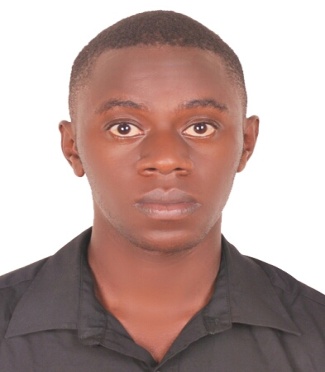                                       BISASOBISASO.364037@2freemail.com 	 PERSONAL INFORMATIONSex		             : MaleNationality		: UgandaDate of birth                   : 03/29/1994-------------------------------------------------------------------------------------------------------------------------------PERSONAL OBJECTIVETo obtain a position of a Sales Executive, Assistant, Associate, Representative, Customer care to be presented with new challenges to use my abilities, skills, experience, education and competence as to come up with a solution to add a value to the company.-------------------------------------------------------------------------------------------------------------------------------WORK EXPERIENCE                                                                                                                                                            SELENA COLLECTION UGANDA     SALES ASSOCIATE/CUSTOMER CARE         JAN 2013-OCT2014Working as part of an enthusiastic team within commercial, sales driven and fast- paced fashion retail environment.Duties and responsibilitiesActively welcomed and greeted customers into the store.Take appropriate and necessary action to resolve customer complaints or inquires.Provided accurate and valid information to customers regarding new deals and promotions.Processed transactions quickly and accurately.Took products orders and verify if the products are available in the stock.Merchandised the shop floor.Take and make phone calls to answer customer’s inquires and made transfers.Met and exceed customer expectations hence boost sales.Did cross sale and pushed hence boosting sales.GIANT EAGLE ELECTRONICS LTD    SALES ASSISTANT/CUSTOMER CARE    NOV 2014-FEB 2017Warmly welcomed and greeted customer on entering the store.Interacted with customers to identify and assess their needs to achieve their satisfaction.Processed transactions quickly and accurately.Took appropriate and necessary action to resolve customer inquiries and complaints.Providing accurate information to customers regarding new deals and promotions.Met and exceed customer expectations hence boost sales.KEY COMPETENCES& SKILLSExcellent communication, interpersonal, computer and customer care skills.Willing to learn and take up new challenges.Self- motivated, hardworking and result oriented.Am flexible, puncture and willing to work as a team. Comfortable to work in shifts; focus on customers, performance and growth. Ability to work with people from multicultural background.           ACADEMIC QUALIFICATIONS2013-2015    Makerere University Business School: Diploma in Business Development.2011 -2012    Kibibi Secondary School: Advanced Certificate of Education2006-2010   Kakugungulu High School: Uganda Certificate Education------------------------------------------------------------------------------------------------------------------LANGUAGES PROFICIENEY;Language                              Written                                                   SpokenEnglish                                   Very good                                               FluentLuganda                                Very good                                                FluentREFERENCE To be provided upon request.